令和３年（2021年度）ふるさと熊本の樹木活用促進事業　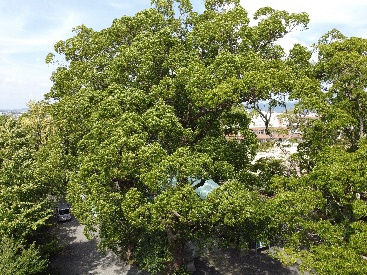 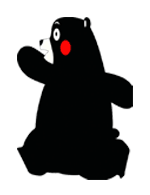 「ふるさと熊本の樹木出前講座」　　　　　　　　　　　　　　　　　　　　記入日：令和3年（2021年）　　月　　　日　　（ふるさと熊本の樹木）　　　　出　前　講　座　　　　　　　　　令和3年12月18日　（土曜日）13:30～15:30　【申し込み方法】《 郵 　　　  送  》　　〒861-8041　　熊本県森林組合連合会　「ふるさと熊本の樹木出前講座係」《 ファックス     》    ０９６-２８５-８６９１《 電 子 メ ー ル 》    yamasaki@kumamori.or.jp         　　　　　　　　　☆メールの場合は、必要事項をご記入のうえ、上記アドレスまで送付してください　　　　姓　　　　名年  齢          歳年  齢          歳ふりがな氏　　 名ふりがな氏　　 名年  齢          歳郵 便 番 号    住　　　所〒　　　　　　　　　　（アパート、寮、マンション等は部屋番号までご記入ください）〒　　　　　　　　　　（アパート、寮、マンション等は部屋番号までご記入ください）〒　　　　　　　　　　（アパート、寮、マンション等は部屋番号までご記入ください）〒　　　　　　　　　　（アパート、寮、マンション等は部屋番号までご記入ください）〒　　　　　　　　　　（アパート、寮、マンション等は部屋番号までご記入ください）連絡先電話番号　お勤め先　又は　　所属する団体のお名前（お差し支えなければご記入ください）（お差し支えなければご記入ください）（お差し支えなければご記入ください）（お差し支えなければご記入ください）（お差し支えなければご記入ください）受講の動機（簡単にご記入下さい）この講座をどこで知りましたか　以下の中に当てはまるものがあれば〇をつけてください。　　・市役所又は町村役場に設置された募集案内を見た。　　・県庁又は地域振興局に設置された募集案内を見た。　　・熊本県ホームページにおいて募集案内を閲覧した。　　・知人から紹介があった。　　・自分が所属している自然保護団体から紹介があった。　　・その他（　　　　　　　　　　　　　　　　　　　　　　　）　以下の中に当てはまるものがあれば〇をつけてください。　　・市役所又は町村役場に設置された募集案内を見た。　　・県庁又は地域振興局に設置された募集案内を見た。　　・熊本県ホームページにおいて募集案内を閲覧した。　　・知人から紹介があった。　　・自分が所属している自然保護団体から紹介があった。　　・その他（　　　　　　　　　　　　　　　　　　　　　　　）　以下の中に当てはまるものがあれば〇をつけてください。　　・市役所又は町村役場に設置された募集案内を見た。　　・県庁又は地域振興局に設置された募集案内を見た。　　・熊本県ホームページにおいて募集案内を閲覧した。　　・知人から紹介があった。　　・自分が所属している自然保護団体から紹介があった。　　・その他（　　　　　　　　　　　　　　　　　　　　　　　）　以下の中に当てはまるものがあれば〇をつけてください。　　・市役所又は町村役場に設置された募集案内を見た。　　・県庁又は地域振興局に設置された募集案内を見た。　　・熊本県ホームページにおいて募集案内を閲覧した。　　・知人から紹介があった。　　・自分が所属している自然保護団体から紹介があった。　　・その他（　　　　　　　　　　　　　　　　　　　　　　　）　以下の中に当てはまるものがあれば〇をつけてください。　　・市役所又は町村役場に設置された募集案内を見た。　　・県庁又は地域振興局に設置された募集案内を見た。　　・熊本県ホームページにおいて募集案内を閲覧した。　　・知人から紹介があった。　　・自分が所属している自然保護団体から紹介があった。　　・その他（　　　　　　　　　　　　　　　　　　　　　　　）